RESOLUTION 16-211A RESOLUTION OF THE CITY OF WOODBURN, INDIANACOMMON COUNCIL REGARDING TRANSFERS OF MONEY WITHIN THE GENERAL FUNDWHEREAS, within the General Fund there is a line item that has become negative and a transfer is required as allowed by IC 6-1.1-18-6 with terminology as defined by the Accounting and Uniform Compliance Guidelines Manual for Cities and Towns: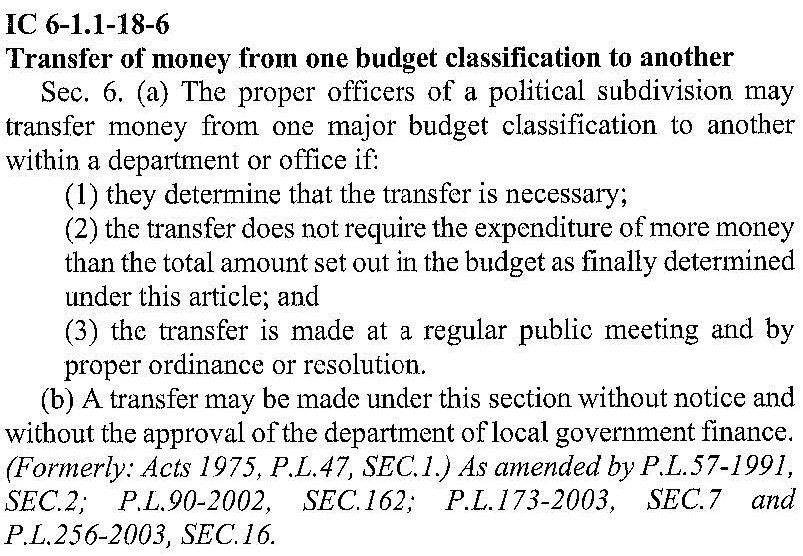 Major Budget Classification means one of the four major classifications of expenses for whichappropriations are made under the uniform budget system prescribed for cities and towns. The major classifications are: Personal Services; Supplies; Other Services and Charges; and Capital Outlay.NOW THEREFORE, BE IT ORDAINED by the Common Council of the City of Woodburn, that $8.88 be deducted from 101-002-000240 Major Classification: Supplies, Line Item: Other Suppliesinto 101-002-000213 Major Classification: Supplies, Line Item: Office SuppliesThis transfer will result in a balance of $0.00 for line item 101-002-000213Adopted and Resolved this ________ day of ________________________, 2016.COMMON COUNCIL OF THE CITY OF WOODBURN, INDIANABy: ___________________________________	      Daniel Watts, CouncilmanBy: ___________________________________	      Mike Voirol, CouncilmanBy: ___________________________________	      Dean Gerig, CouncilmanBy: ___________________________________	      John Renner, CouncilmanBy: ___________________________________	      Michael Martin, CouncilmanATTEST:By: ______________________________________	     Timothy Cummins, Clerk-TreasurerThe foregoing resolution passed by the Council is signed and approved ( ) / not approved ( ) by me on the same date.						By: ______________________________________	                                                                   Joseph Kelsey, Mayor of the City of WoodburnWAIVER OF SECOND READING     On motion duly made and seconded, the second reading of the foregoing Resolution was unanimously waived and the Resolution was deemed effective as of the date of passage.COMMON COUNCIL OF THE CITY OF WOODBURN, INDIANABy: ___________________________________	      Daniel Watts, CouncilmanBy: ___________________________________	      Mike Voirol, CouncilmanBy: ___________________________________	      Dean Gerig, CouncilmanBy: ___________________________________	      John Renner, CouncilmanBy: ___________________________________	      Michael Martin, CouncilmanATTEST:By: ______________________________________	     Timothy Cummins, Clerk-Treasurer